Ο Δήμαρχος Λαμιέων Νίκος Σταυρογιάννης παραβρέθηκε σήμερα στην τελετή αγιασμού που έγινε σε σχολεία του ΔήμουΟ Δήμαρχος Λαμιέων Νίκος Σταυρογιάννης παραβρέθηκε σήμερα στον αγιασμό για τη νέα σχολική χρονιά που έγινε στο  3ο Δημοτικό Σχολείο, στο 4ο ΓΕΛ και στο Γενικό Εκκλησιαστικό Λύκειο - Γυμνάσιο, ενώ οι αντιδήμαρχοι, οι δημοτικοί σύμβουλοι και ο Γενικός Γραμματέας του Δήμου έδωσαν το παρών στα περισσότερα σχολεία του Δήμου. Σε δηλώσεις του προς τα Μέσα Ενημέρωσης ο Δήμαρχος, μεταξύ άλλων, σημείωσε: «Το πρώτο κουδούνι στα σχολεία του Δήμου μας χτύπησε. Συνεχής και με όλα τα μέσα η φροντίδα μας για τη διασφάλιση ενός σχολικού περιβάλλοντος που θα στηρίζει και θα διευκολύνει τις προσπάθειες των μαθητών και των εκπαιδευτικών μας.Καλή δύναμη και καλή σχολική χρονιά σε όλους».                                                                                                                              Από το Γραφείο Τύπου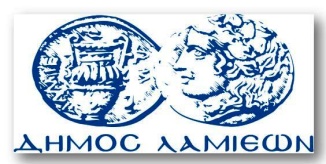    ΠΡΟΣ: ΜΜΕ                                                            ΔΗΜΟΣ ΛΑΜΙΕΩΝ                                                                     Γραφείου Τύπου                                                               & Επικοινωνίας                                                       Λαμία, 11/9/2017